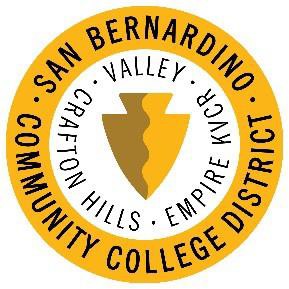 Our next scheduled meeting is Thursday, August 6, 2020, via Zoom.Agenda ItemsDiscussion1.  M I S - Spring 2020  Completed on 07/22/20202.  MIS – Summer 2020  Reporting Timeline distributed3.  Miscellaneous